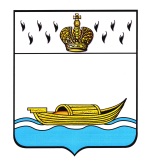 ДУМА ВЫШНЕВОЛОЦКОГО ГОРОДСКОГО ОКРУГАРЕШЕНИЕ от 24.11.2021                                      № 327О внесении изменений в решениеДумы Вышневолоцкого городскогоокруга от 29.01.2021 № 255 «О внесенииизменений в Положение об отдельныхдополнительных выплатах муниципальнымслужащим муниципального образования Вышневолоцкий городской округ Тверскойобласти, утвержденное решением Думы Вышневолоцкого городского округаот 13.11.2019 № 52» Руководствуясь Уставом Вышневолоцкого городского округа Тверской области, Дума Вышневолоцкого городского округа решила:1. Внести в решение Думы Вышневолоцкого городского округа от 29.01.2021 № 255 «О внесении изменений в Положение об отдельных дополнительных выплатах муниципальным служащим муниципального образования Вышневолоцкий городской округ Тверской области, утвержденное решением Думы Вышневолоцкого городского округа от 13.11.2019 № 52», следующие изменения:1.1. пункт 3 после слов «Вышневолоцкая правда» дополнить словами «и распространяется на правоотношения, возникшие с 01 января 2020 года».2. Настоящее решение подлежит официальному опубликованию в газете «Вышневолоцкая правда» и размещению на официальном сайте муниципального образования Вышневолоцкий городской округ Тверской области в информационно-телекоммуникационной сети «Интернет».3. Настоящее решение вступает в силу со дня его официального опубликования в газете «Вышневолоцкая правда».Глава Вышневолоцкого городского округа                                                     Н.П. РощинаПредседатель ДумыВышневолоцкого городского округа                                                      Н.Н. Адров